Podpisz elementy budujące owocnik grzyba: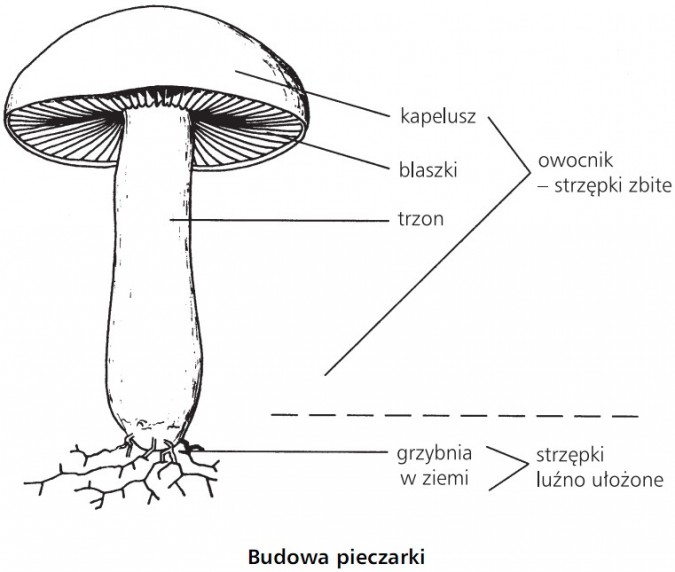 Podziel wymienione gatunki grzybów na jadalne i trujące: Piestrzenica kasztanowata, smardz jadalny, borowik szlachetny, goryczak żółciowy, pieprznik jadalny, lisówka pomarańczowa, muchomor sromotnikowy, czubajka kaniaGrzyby jadalneGrzyby trująceSmardz jadalnyPiestrzenica kasztanowataBorowik szlachetnyGoryczak żółciowyPieprznik jadalnyLisówka pomarańczowaCzubajka kaniaMuchomor sromotnikowy